EXERCICE N°1Compléter  les trous par les mots : ombre portée - ombre propre – cône d’ombre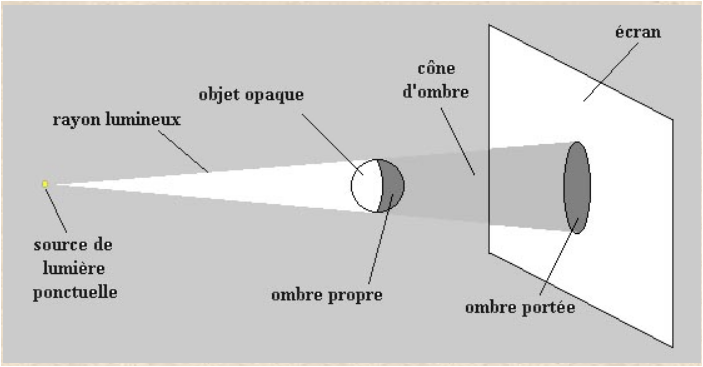 Compléter  les trous par les mots : ombre portée – pénombre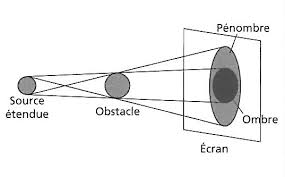 EXERCICE N°2Donner l’image de l’objet  ‘’AB’’ par le chambre noire :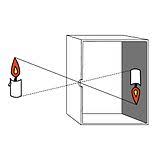 EXERCICE N°2Donner les  conditions de l’éclipse :Donner le schéma de l’éclipse de soleil :Donner le schéma de l’éclipse de la lune :